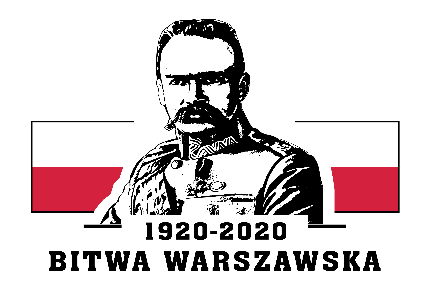                Ustka, dn. 25.03.2020 r.INFORMACJA Z OTWARCIA OFERTZamawiający: 6 Wojskowy Oddział Gospodarczy w Ustce, działając zgodnie z art. 86 ust. 5 Ustawy z dnia 29 stycznia 2004 r. – Prawo zamówień publicznych (Dz. U. z 2019 r. poz. 1843), zwanej dalej „Ustawą Pzp”, przekazuje informacje z otwarcia ofert, w postępowaniu 
o udzielenie zamówienia publicznego na prace rozbiórkowe budynków nr 181, 65, 124 
w kompleksie wojskowym m. Redzikowo. Nr spr. 16/INFR/6WOG/2020Kwota jaką zamawiający zamierza przeznaczyć na sfinansowanie zamówienia: 
ogółem 82 000,00 zł brutto.Informacje, o których mowa w art. 86 ust. 5  pkt. 2 i 3 Ustawy Pzp :Jednocześnie Zamawiający informuje, że zgodnie z art. 24 ust. 11 ustawy Pzp., Wykonawca w terminie 3 dni od zamieszczenia na platformie zakupowej, powyższej informacji, zobowiązany jest przekazać Zamawiającemu oświadczenie o przynależności lub braku przynależności do tej samej grupy kapitałowej, o której mowa w art. 24 ust. 1 pkt. 23 ustawy Pzp., wraz ze złożeniem oświadczenia. Wykonawca może przedstawić dowody, że powiązania z innym Wykonawcą nie prowadzą do zakłócenia konkurencji 
w postępowaniu o udzielenie zamówienia.Wzór oświadczenia o przynależności lub braku przynależności do tej samej grupy kapitałowej, o której mowa w art. 24 ust. 1 pkt. 23 ustawy PZP stanowi załącznik nr 3 
do SIWZ.Powyższa informacja zostaje zamieszczona na platformie zakupowej w dniu 25.03.2020 r.KIEROWNIK ZAMAWIAJĄCEGOKOMENDANTpłk mgr Marek MROCZEKNr OfertyFirmy oraz adresy Wykonawców,którzy złożyli oferty w terminieCenaofertyzł bruttoLiczba dni skrócenia terminu wykonania zamówieniaDoświadczenie Kierownik budowy1ROZA Sp. z o.o.Nowe Skórowo 1176-230 Potęgowo121 770,00 zł102 rozbiórki i więcej2Zakład Usług Wielobranżowych “TRAWBUD” Mariusz LemańskiWrzeście 5176-200 Słupsk138 191,77 zł102 rozbiórki i więcej3“PERFEKTO” Usługi Ogólnobudowlane, Transportowe Krzysztof Żynisul. Repelowskiego 15-1776-200 Słupsk167 280,00102 rozbiórki i więcej4HAMMER WYBURZENIA 
Michał KoszołkoLgiń 1367-400 Wschowa85 952,40 zł102 rozbiórki i więcej5MITRON Przedsiębiorstwo Instalacyjno – Budowlane 
Leszek Ossowskiul. Cegielnia 383-400 Kościerzyna204 905,70 zł102 rozbiórki i więcej6Firma Handlowa “ITOS” Wyburzanie Obiektów Przemysłowych Stoicis ChristosPsary, ul. Parkowa nr 3651-180 Wrocław144 205,20 zł102 rozbiórki i więcej